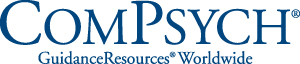  Appointment Verification Form for M‐NCPPC Employees Name of Employee: ______________________________________________________ Date of Appointment: ____________________________________________________ Time of Appointment: ____________________________________________________ Length of Appointment: ___________________________________________________ Signature of EAP provider: _________________________________________________ If there are any questions regarding this verification form, please contact your designated ComPsych toll-free number: 855-286-1678